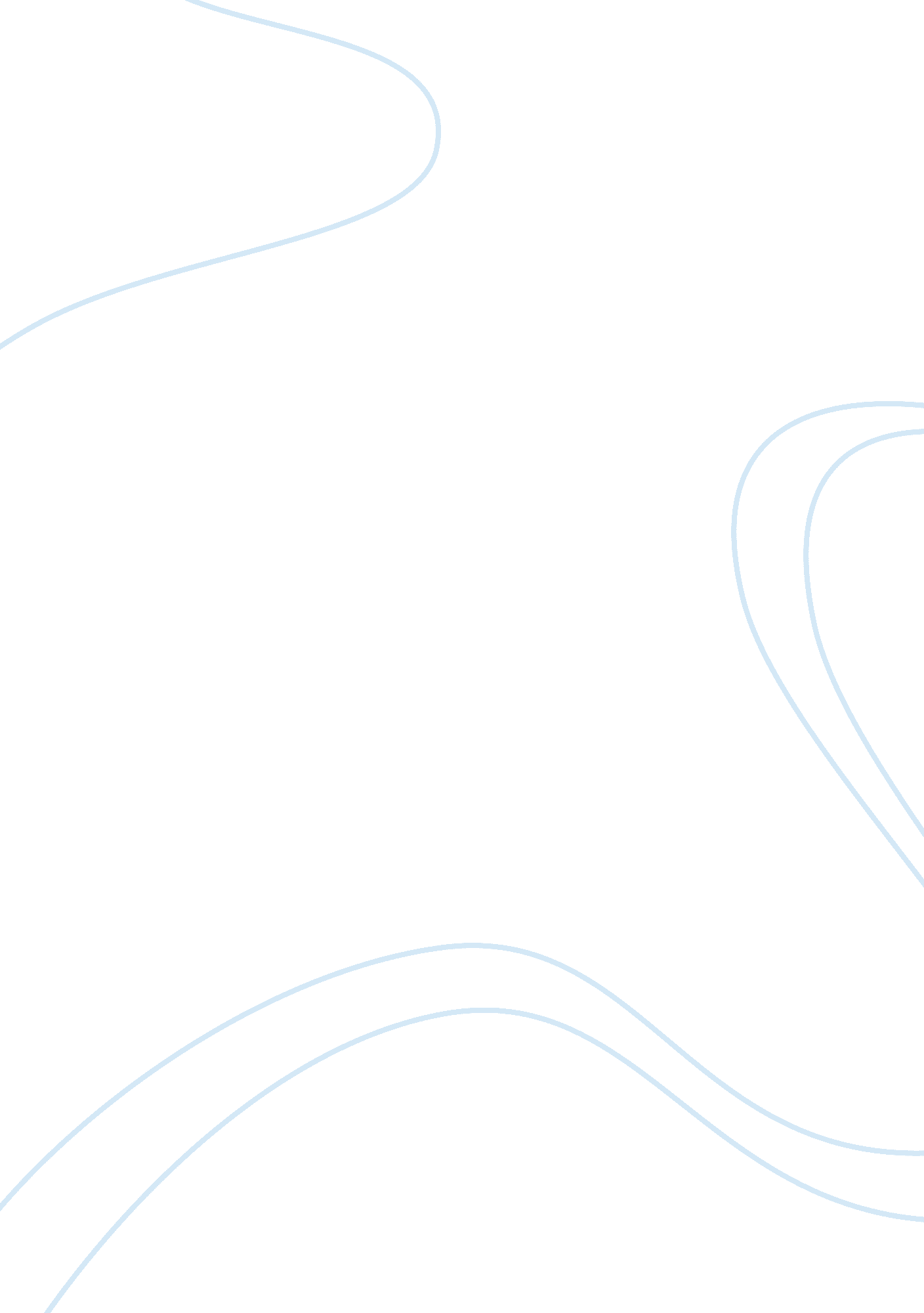 Heroin abuse health policyHealth & Medicine, Nursing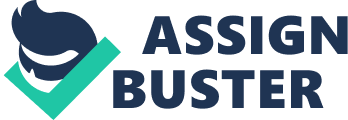 ﻿ 
Policy Assignment 
This health policy aims at eradicating abuse of the drug substance heroin among maternal child patients. The main target population for this policy is the vulnerable women who are likely to fall victim of drug abuse, especially heroin, which is now available at a much lower cost. Other professionals in the health sector can also benefit from this policy by getting insights on how to tackle the problem of withdrawal among maternal child patients. The policy will involve creation of awareness of the negative effects of heroin abuse in order to prevent the affected individuals from suffering from withdrawal symptoms(Cross, and Karen, 2001). 
Abuse of heroin is becoming very prevalent among young women because of its high availability at lower prices. The individuals who consume the drug are mostly from poor family background. Consumption of the drug often results in very bad consequences among maternal child parents during the withdrawal period. Among the withdrawal effects include malaise, sweating, insomnia, diarrhea, nausea and cramps among others. 
With the implementation of this policy, it is expected that individuals will benefit from it a great deal. The people will be educated on drug abuse. They will gain the knowledge and life skills that will help them overcome drug and substance abuse related problems. The society will also benefit from this health policy in terms of improved socioeconomic lifestyle of the people. Businesses are likely to blossom since the monies used to buy drugs will now be channeled in legitimate business activities (Cross, and Karen, 2001). The rate of crime is also probable to reduce drastically. 
Reference 
Cross, H, N J. and Karen H. (2001). Reforming Operational Policies: A Pathway to Improving 
Reproductive Health Programs POLICY Occasional Paper. No. 7. Washington DC: The 
Futures Group International, POLICY Project 